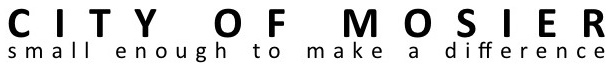 AGENDA
REGULAR CITY COUNCIL MEETING
December 2nd, 2015 no earlier than 6:30 P.M.
Mosier Senior Center at 500 East Second Ave.Note: All public meeting locations are handicapped accessible. Please let the City Recorder know if you will need any special accommodations to attend any meeting. Call (541) 478-3505 for more information. Oregon Relay Service 1-800-735-2900I6:30pm               Call to Order (please silence or turn-off cell phones)IIAgenda corrections or additions
 IIIBusiness from the Audience-- This is an opportunity for Mosier residents and anyone else to express concerns, needs, or opportunities.  Please keep your comments succinct and under five minutes.  You may bring in written materials for Council and Staff to review.  The Mayor can assign the issue to a future Council meeting, to a Council Committee, or to staff.  Please realize that council cannot offer any response immediately, but will give the matter due consideration. 10 minutesIVApproval of CC Minutes:  10/21/15 and 11/4/15VApproval of October Financials/Payroll:  October Financial PacketVIBUSINESS1.6:45 pmThe Dalles Disposal Rate Increase (Erwin Swetnam)10 min2.6:55 pmMosier Fire District Siting Committee Report and Technical Assistance Opportunity (Terry Moore)15 min3.7:10 pmBlue Zones Project (Aaron Patnode)20 min4.7:30 pmMosier Bluffs Presentation (Mike Rockwell)  15 min5.7:45 pmExecutive Session Under ORS. 192.660(2)(e):  A governing body may go into executive session to deliberate with persons designated by the governing body to negotiate real property transactions. 15 min6.8:00 pmDecision or Staff Guidance from City Council following Executive Session5 min7.8:05 pmAction Item Check-in (See Minutes)10 minVII8:15 pmCorrespondence/Staff/Council reports:  Solstice Celebration plansCommittee Reports10 min8:25 pmAdjourn  